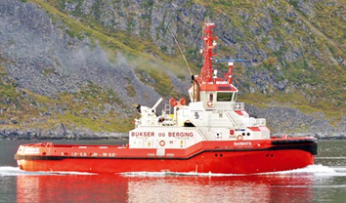 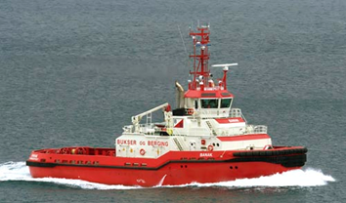 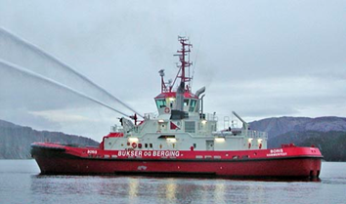 Barents LATC (175m3) MelkøyaBanak LNND (175m3) MelkøyaBoris LNMS (250m3) Melkøya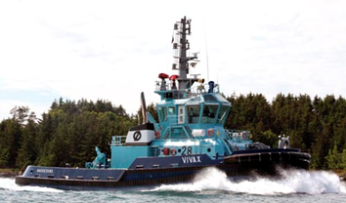 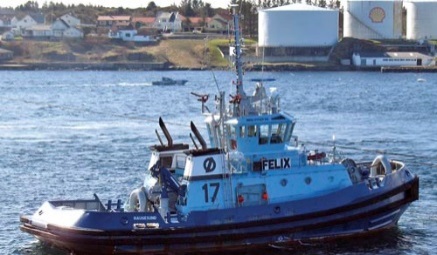 Vivax LAXB (114m3) NyhamnaFelix LIQK Nyhamna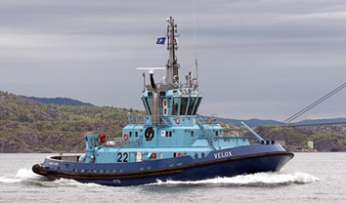 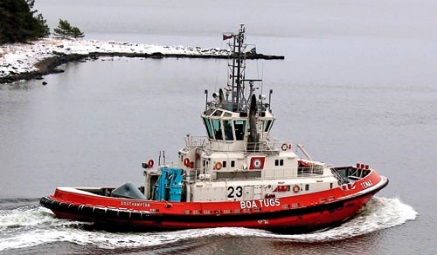 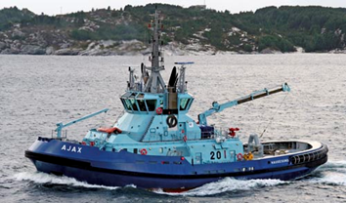 Velox LMQW (146m3) StureTenax LDYI (146m3) StureAjax LLEQ (450m3) Sture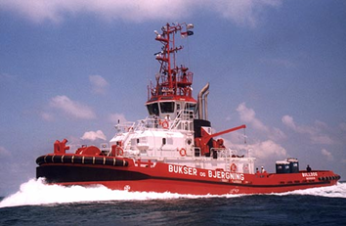 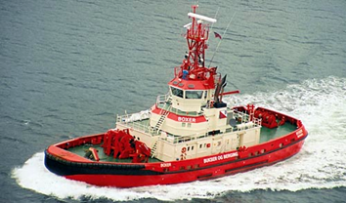 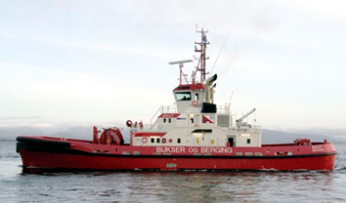 Bulldog LJMG(100m3) MongstadBoxer LJRX MongstadBaut LMJY Mongstad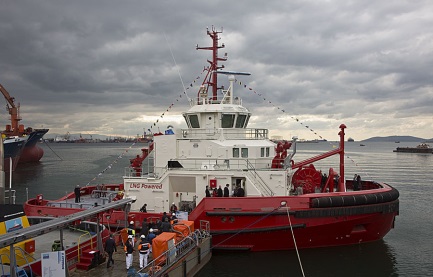 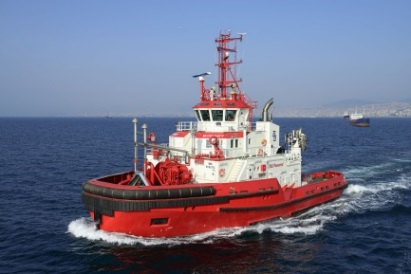 Borgøy LDII (100m3) KårstøBokn LDIJ (100m3) Kårstø